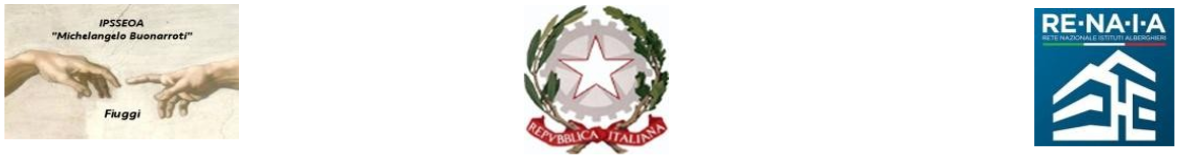 Ministero dell’Istruzione e del Merito - Ufficio Scolastico Regionale per il LazioI.P.S.S.E.O.A. “M. Buonarroti" – FiuggiISTITUTO PROFESSIONALE DI STATO PER I SERVIZI PER L’ ENOGASTRONOMIA E L’OSPITALITÀ ALBERGHIERAENOGASTRONOMIA – Cucina; ENOGASTRONOMIA - Bar/Sala e Vendita; ACCOGLIENZA TURISTICA; ARTE BIANCA E PASTICCERIASede Centrale Via G. Garibaldi,1 - 03014 Fiuggi (FR) - Cod. Mecc. FRRH030008 Sede Succursale Paliano (loc. Procolo) – FRRH03002A; Convitto: FRVC020004Casa Circondariale “Pagliei” - Frosinone: FRRH030019; Corso serale: corsoserale@alberghierofiuggi.edu.itTelefono: 0775 533614 –  e-mail: frrh030008@istruzione.it; -  pec: frrh030008@pec.istruzione.itSITO WEB: www.alberghierofiuggi.edu.it  - codice fiscale: 92070770604 - codice univoco di fatturazione: UFQC1Q_______________________________________________________________________________________________Prot. ___________/____________			      		  Fiuggi, ___________________MODELLO RELAZIONE FINALE PROGETTOREFERENTI(compilare un modulo per ciascun progetto)Data, 	Firma  	Il docenteIl modulo, compilato in ogni sua parte e firmato dovrà essere inviato all’indirizzo e-mail istituzionale frrh030008@istruzione.it NOME DEL PROGETTO(compilare il seguente campo)ANNO SCOLASTICO(compilare il seguente campo)RESPONSABILE DEL PROGETTO(compilare il seguente campo)COLLABORATORI AL PROGETTO(compilare il seguente campo)DESTINATARI(compilare il seguente campo)PERIODO DI SVOLGIMENTO(compilare il seguente campo)AREA(compilare il seguente campo)COLLABORAZIONI CON SOGGETTI ESTERNI(compilare il seguente campo)CLASSI PARTECIPANTI (compilare il seguente campo)ALUNNI COINVOLTI (compilare il seguente campo)SPAZI NECESSARI(compilare il seguente campo)DESCRIZIONE(compilare il seguente campo)FINALITÀ (compilare il seguente campo)FASI OPERATIVE E LAVORO SVOLTO(compilare il seguente campo)ESITI(compilare il seguente campo)